AANMELD FORMULIERLidmaatschap volleybalvereniging TiMaX//DeVoKo  [  ] spelend lid [  ] basis lid [  ] BSO lid [  ] Relatie.  s.v.p. aankruisen wat van toepassing is (uitleg op blad 2)                                 ---------------------------------------------------------------------------------------------------------------------------------------------Verklaring (geldt niet voor relatie):Hierbij verleen ik tot wederopzegging machtiging aan de volleybalvereniging TiMaX/DeVoKo om de aan de vereniging verschuldigde bedragen van onderstaand rekeningnummer af te schrijven.Ik heb kennisgenomen genomen van deze verschuldigde bedragen op de website van de vereniging: www.devoko.nl > Informatie > Lidmaatschap > Contributie (http://www.devoko.nl/Contributie_diverse_bijdragen.pdf)Ook ben ik op de hoogte van de inhoud van het Huishoudelijk Reglement. (Het volledige Huishoudelijke Reglement is te vinden op de website van de vereniging via: http://www.devoko.nl/Huishoudelijk_Reglement.pdf.Ik onderschrijf de gedragscode van de vereniging die staat op www.devoko.nl > Competitie > Gedragscode. (http://www.devoko.nl/Gedragscode.pdf)Ik weet dat vervoer van (jeugd)leden in verenigings-verband geschiedt op eigen risico.Bij beëindiging van dit lidmaatschap zal ik dit schriftelijk of via de mail doen bij de ledenadministratie vóór 1 juli van het lopende contributiejaar. Indien ik mij niet vóór 1 juli afmeld verplicht ik mij het gehele nieuwe seizoen te spelen. Het is mij bekend dat de contributie en overige bijdragen voldaan dienen te worden tot en met juni van het contributiejaar. (van 1 juli t/m 30 juni)Het is mij bekend dat ik werkzaamheden als vrijwilliger dien te verrichten indien hier om gevraagd wordt. Van een minderjarig lid geldt dit ook voor de ouder/verzorger.Plaats: 			  	             Handtekening:Datum : 			  			         Indien het nieuwe lid minderjarig is, dienen hierboven de persoonlijke gegevens van de ouder(s) of verzorger(s) worden ingevuld. Indien niet akkoord met afschrijving kan (online) een incasso teruggeboekt worden tot acht weken na de afschrijving. Intrekking van de machtiging dient tijdig en schriftelijk te gebeuren.De vereniging kan niet zonder vrijwilligers. Lid zijn van een club brengt nu eenmaal verplichtingen met zich mee.Zonder vrijwilligers wordt volleyballen onhaalbaar en/of onbetaalbaar.Van ouders wordt verwacht dat zij per toerbeurt de jeugd helpen vervoeren naar uitwedstrijden. De kosten bij de A-B-C jeugd kan men nadien declareren.(Declaratieformulieren zijn verkrijgbaar bij de aanvoerder/ster of te downloaden via de site)Indien de laatste 3 jaar geen pasfoto is ingeleverd dient tevens een pasfoto te worden ingeleverd. (Naam op achterzijde s.v.p.) Digitaal naar leden@devoko.nl heeft de voorkeur.Ik c.q. mijn vader/moeder/verzorger heeft belangstelling voor:Als ouder ben ik wel / niet* bereid een jeugdteam te coachen.[* = doorhalen wat niet van toepassing is]Aanmelding kan alleen geschieden door deze aanmelding volledig ingevuld en ondertekend op te sturen naar de ledenadministratie of te deponeren in de postbus van de vereniging in de entree van de sporthal ‘Dorper Esch’. De contributie en overige bedragen worden per kwartaal geïnd.Spelend lid = een lid dat gebruik maakt van de faciliteiten van de vereniging (trainen en/of competitie spelen)Basis lid = een lid van de vereniging dat geen gebruik maken van de faciliteiten van de vereniging (trainen en/of competitie spelen) maar wel actief verbonden wil zijn aan de vereniging. Door betaling van een minimaal, door de algemene vergadering te bepalen, bedrag per kwartaal. ontvangen zij alle informatie die de alle leden ook ontvangen. Ook worden zij uitgenodigd voor vergaderingen, feestavonden etc. en hebben zij stemrecht.BSO lid = Buiten Schoolse Opvang: Kinderen van de wachtlijst die samen met kinderen van Nijntje Pluis trainen. Zij mogen per maand opzeggen ipv. per seizoen.Relatie = geen lid van de vereniging maar iemand waarmee de vereniging een relatie heeft, bijvoorbeeld iemand die training geeft, sponsor of ere lid is (wel graag IBAN reknr. invullen ivm. eventuele betalingen).Afmelden ofwel het beëindigen van het lidmaatschap kan uitsluitend via mail aan leden@devoko.nl of schriftelijk op bovenstaand adres van de ledenadministratie onder opgave van reden van afmelding. Let wel: ingevolge de statuten van de vereniging is men verplicht zich schriftelijk af te melden voor 1 juli van het lopende contributiejaar. De contributie en overige bijdragen dienen voldaan te worden tot en met juni van het contributiejaar (van 1 juli t/m 30 juni). Het kan zijn dat ook een kwartaalbedrag wordt geïncasseerd voor het ter beschikking stellen van volleybal kleding. Op dit moment is dit bij diverse teams van toepassing en is dit gemiddeld € 3,00 per kwartaal. Dit bedrag (2 x € 6,00) wordt geïnd in kwartaal 4 en kwartaal 1 van elk jaar. Bij deze aanmelding dient er tevens een digitale pasfoto te worden ingeleverd. Deze kunt u mailen aan leden@devoko.nl. U mag ook gelijktijdig met inleveren van het aanmeldformulier een pasfoto inleveren. Jaarlijks wordt het competitiegeld waar o.a. een gedeelte aan de Nederlandse Volleybal bond dient te worden afgedragen in het 4e kwartaal door de penningmeester geïncasseerd. Dit bedrag varieert per jaar en per lid categorie. Voor deelname aan alleen de 2e helft van de competitie wordt de helft van dit bedrag in rekening gebracht. Bereikbaarheid: Ledenadministratie:Maike Pil, Vledderstraat 12c7591 DJ DenekampT: 06-50531126 - - - - - - - - - - - - - - - - - - - - - - - - - - - - - - - - - - - - - - - - - - - - - - - Albert Brookhuis,de Kwartelkoning 207591 LL DenekampT: 06-55854735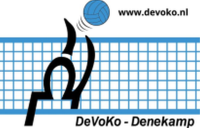 Achternaam:Voornaam:Tussenvoegsel:Voorletters:Geboren op:Geslacht:VrouwManVrouwManAdres:Email:Postcode:Woonplaats:Telefoonnummer:Mobielnr:Meldt zich hierbij met ingang van: Meldt zich hierbij met ingang van: aan alsAchternaam:Voornaam:Tussenvoegsel:Voorletters:Adres:Postcode:Woonplaats:IBAN Bankreknr :BestuurSponsorCommissieScheidsrechterJeugdCommissieMaterialenCommissieTrainer jeugdTechnischeCommissieLedenCommissieTrainer seniorenActviteitenCommissiePublicatiecommissieTrainer recreatieWedstrijdCommissieRecreatieCommissieZaalwachtDe ledenadministratie via:	leden@devoko.nl.De penningmeester via:	penningmeester@devoko.nl.Het secretariaat via:	secretariaat@devoko.nl. Overige informatie via:	www.devoko.nl. 